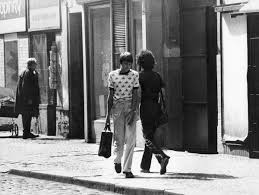 Jiří Kovanda, Contact, action in Prague, September 3, 1979 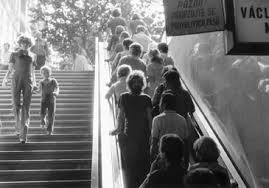 Jiří Kovanda, Untitled, action in Prague, 1977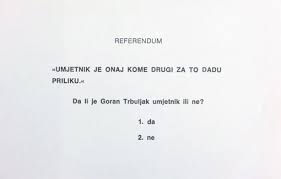 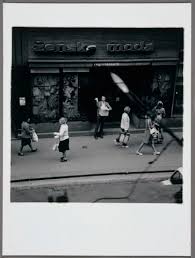 Goran Trbuljak, Referendum, action on Ilica Street, Zagreb, Yugoslavia, 1972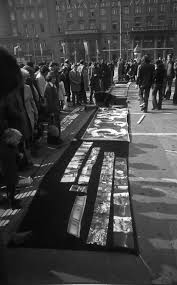 Group of Six Artists, Exhibition-Action, action on Republic Square, Zagreb, Yugoslavia, September 25, 1975.